Dear brothers and sisters in Christ,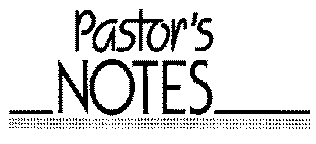 As we begin the new liturgical year with cycle C and the season of Advent, there are some very strong adjectives that we will hear in the readings over the next several weeks to help us stay focused on Christ as our King: preparation, watchfulness, vigilance, and responsibility to name just a few.  The liturgical year develops a spirituality of intentional responsibility acting to bring about the reign of God, its peace, justice, and joy in a world that is never without meaning into our own historical time to help sanctify time and space.  There is a twofold meaning to Advent: a time to remember the first coming of Christ and the Incarnation and also to remind us there will be a second coming of Christ, which help orient our minds and hearts to our eternal hope: Jesus Christ.  Besides these physical, psychological, and spiritual preparations during the Advent season, it is also important to be aware of the dangers during this beautiful season.Over the last several decades there has been a slow and steady commercialization and secularization of the Advent/Christmas season.  The word “secular” simply means to de-Christianize.  I encourage you to be aware of these subtle dangers that relegate Christ and His Church to the background becoming irrelevant each passing year.  The ultimate gift you can give to someone and especially to your children is the gift of faith, hope, and love.  Your children want the gift of your time rather than the latest gadget, which in turn you as parents are passing on the gift of faith in Christ that cannot be robbed or stolen.  Help them to fall in love with the Eucharist.  BE COUNTERCULTURAL!  Happy Advent to you and your families.Your servant & shepherd in Christ,Father Preston Quintela That Man Is You (TMIY) is an interactive men’s program focused on the development of male leadership in the modern world.  It combines the best research from science with the teachings of the Catholic faith and the wisdom of the saints to develop the vision of authentic men capable of transforming themselves, their families and greater society.  The program is on Friday’s, from 5:30am till 7am at OLPH hall.Our series The Bible Timeline with Jeff Cavens is still going on Monday’s.  We have a morning session at 9:30am and 7pm at OLPH.  If interested, please show up for the time that is more convenient for you.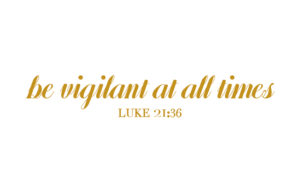 Saturday, Nov. 275:00pm        SJA                †    Sr. Anne Curry, O.S.V.Sunday, Nov. 288:30am     OLPH               †    Valerie White     10:30am   SJA                   †    Bernice Broz12:30pm   OLPH               †    Ramiro Martinez, Sr. Monday, Nov, 29No MassTuesday, Nov. 305 pm           SJA                  †    Howard Smith         Wednesday, Dec. 18:30am        OLPH             †     Manuela SolisAdoration following mass                            Thursday, Dec. 28:30am        SJA                 †    Howard SmithAdoration following massFriday, Dec. 38:30am        OLPH            †     Fr. Preston’s Intentions    Saturday, Dec. 45:00pm        SJA                †    Jim RileySunday, Dec. 58:30am     OLPH                     Parish Family     10:30am   SJA                   †    Rolando Carrasco12:30pm   OLPH               †    Ramiro Martinez, Sr.  PRAYER LIST  Naomi Smith, Carrie Lisario, SC Hutze, Dale Hudson, Renalda Brown, Josie Gupton, Jim Curdie,  Brittney Billings, Estella Ellis, Brylie Stowers, Cindy Delgado, Ann Polka,  Annabel & Vance Sechelski, Rosa Ramirez,  R. J. Perez, Alainah Perez,  Jerri Morris, Arthur Ramirez, Eric Hatz, Joey & Jenni Nallie, Granny Matejka, Lloyd Lambert,  Ralph Nairn,  Millie Gresham, Julia Foote, Viviana Salazar, Lucy Laker, Luis Covarrubias,  Debra McCormac,  Maria Rosas,  Sofia Patino,  Dana Gilson, , Chrisitan Robles, Michael Rivera, Judy Bernard,  Tony Liserio, Nelda Alford, Mary Karstedt, Genevieve Buenger Frances Gonzalez, Linda Miska,  Robert Apricio, Fatima Perez,  George Gracia, Juan Martinez,  Theresa Siska, Aubrey Schultz,  Beth McQueen, Wayne Schmidt, Ed Klaiber, Emma Smith, Sam Hollis,  Lucy Casarez,  Mary Weeks, Elsie Engle, JeanMaire Pempek, Diana Berlanga, Ricardo Rodriguez,  Frank Matusek, Dorothy Havel, Sarah Beth Strother, Lori Comley, Janie Ordonez,   Eriverto Garcia,  Marissa Miska, Myra Houston, Juanita Griffith, Yolanda Guerrero, Esther Martinez,  John Garza, Sr., Erica Janette Reyna, Roger Edgar, James Pisklak,  Larry Barak,  Itzel Rodriguez, Esperansa Curiel, Rodolfo Curiel, Brett Perkins, Ana Saucedo,  Anna Ruth Hickey, Betsy Hutson,  Leon Bertsch.S.E. Roofing & BuildingReadings for the Week of November 28, 2021Sunday	First Sunday of Advent	Jer 33:14-16; Ps 25:4-5, 8-9, 10, 14;	1 Thes 3:12—4:2; Lk 21:25-28, 34-36Monday	Is 2:1-5; Ps 122:1-2, 3-4b, 4cd-5, 6-7,	8-9; Mt 8:5-11Tuesday	Feast of Saint Andrew, Apostle	Rom 10:9-18; Ps 19:8, 9, 10, 11;	Mt 4:18-22Wednesday	Is 25:6-10a; Ps 23:1-3a, 3b-4, 5, 6;	Mt 15:29-37Thursday	Is 26:1-6; Ps 118:1 and 8-9, 19-21, 	25-27a; Mt 7:21, 24-27Friday	Memorial of Saint Francis Xavier,	Priest	Is 29:17-24; Ps 27:1, 4, 13-14;	Mt 9:27-31Saturday	Saint John Damascene, Priest and 	Doctor of the Church	Is 30:19-21, 23-26; Ps 147:1-2, 3-4, 	5-6; Mt 9:35—10:1, 5a, 6-8Sunday	Second Sunday of Advent	Bar 5:1-9; Ps 126:1-2, 2-3, 4-5, 6;	Phil 1:4-6, 8-11; Lk 3:1-62nd Collection is for General Maintenance.2nd Collection is for Local St. Vincent de Paul.Please pray for our Troops including Spec. Abel Carrasco, Major Stephen Koether, GY Sgt. Phillip James Sanchez III, Javier Villisana, Cpt. Mike Knight, Cpt. Ciara Knight, Chris Roche, Jared Nelson, Staff Sgt. Robert Reynolds, Cpt. Jake Knight, Warrant Officer Dylan Diaz, Sgt.Gabriel Quinones, Pvt. Edgar Servantes, Staff Sgt. Jazmin Cisneros, D.J. Cisneros, Gage Alderman.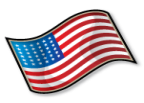 Happy Anniversary Dec. 1-10William & Estella Ellis                51 YearsJimmy & Erica Balderas              11 YearsDon & Kathy Boone                    45 YearsRosary-GloriusNov. 27        5:00pm       Rita Jenkins Nov. 28        8:30am       Steve Bennett Nov. 28      10:30am       Lisa Orsak Nov. 28      12:30pm       Mirtha CovarrubiasSummer Camp 2022 Registration is in still ongoing. 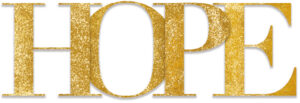 As we prepare for Advent, here is an updated Christmas Schedule and activities that will take place throughout this Joyous Season.                                               MASSESWe will have three Ad Orientem Masses in December at OLPH at 9am on December 4th, 11th, and 18th. *************************************************Friday, December 24-Christmas Eve Mass Schedule	4:00 pm – SJA – Children’s Mass 	6:30 pm – OLPH – 	8:30 pm – OLPH - Spanish 	12:00 pm – OLPH – Midnight Mass *************************************************Saturday, Dec. 25 - Christmas Day Mass Schedule9:30am – SJA*************************************************Sunday, December 26 – Regular Mass Schedule************************************************Friday, December 31 – New Year’s Eve Mass Schedule8:30 am – OLPH                           5:00 pm – SJA************************************************Saturday, January 1–New Year’s Day Mass Schedule5:00 pm – SJA*****************************************************************Sunday, January 2 – Regular Mass ScheduleACTIVITIES Sunday, December 5-Children’s Pageant5:00 pm -SJA**************************************************Friday, Dec. 3rd – 6:30pm -OLPH-Christmas Party for both parish Finance, Parish Council, & Maintenance Groups**************************************************Wednesday, Dec. 8th is a Holy Day of Obligation.  We will have mass at 8:30am with Confessions and Rosary beginning at 8am. At OLPH.  We will also have an evening mass at SJA at 6:30pm with Confessions at 5:30pm and Rosary at 6pm.***************************************************Thurs., Dec. 9th at 5pm-OLPH- All ladies from both parishes are invited to the Altar Society/Altar Guild Christmas party. Please R.S.V.P. to 548-2020 *************************************************************************We will be starting a new video series called “A Biblical Walk Through the Mass” on Sat., December 11th at 9:45am at OLPH.  Also, if you would like to have “FORMED” downloaded to one or more of your devices bring your phone, tablet, I-pad, and/or Laptop. This is provided by the parishes and has a lot of great documentaries, series, and is great for all ages.*************************************************************************Mananitas on Sun., Dec. 12th at 11am; Rosary at Noon************************************************************************* Wed., Dec. 15th OLPH at 5:30pm Faith Formation Christmas Party for both parishes.*********************************************************Confessions will be Wed., Dec. 22 at 6pm at SJA and before and after masses during the week at both parishes. Saturday Confessions start at Advent Penance Services in our DeanerySun., Dec 5 at 6 PM: St. Anthony of Padua-- DanburyMon., Dec. 6 at 7 PM: St. Mary Star of the Sea-- FreeportThurs., Dec.9 at 7 PM: St. John the Baptist-- AlvinWed., Dec.15 at 6:30 PM Sacred Heart-- ManvelThurs., Dec.16 at 6:30 PM Most Holy Trinity-- Angleton